基本信息基本信息 更新时间：2024-05-17 10:42  更新时间：2024-05-17 10:42  更新时间：2024-05-17 10:42  更新时间：2024-05-17 10:42 姓    名姓    名于海龙于海龙年    龄29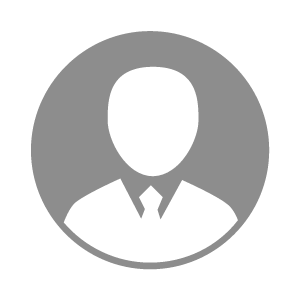 电    话电    话下载后可见下载后可见毕业院校朝阳县职业中专邮    箱邮    箱下载后可见下载后可见学    历中专住    址住    址期望月薪10000-20000求职意向求职意向反刍技术服务经理,反刍料销售,预混料销售经理反刍技术服务经理,反刍料销售,预混料销售经理反刍技术服务经理,反刍料销售,预混料销售经理反刍技术服务经理,反刍料销售,预混料销售经理期望地区期望地区辽宁省辽宁省辽宁省辽宁省教育经历教育经历就读学校：朝阳县职业中专 就读学校：朝阳县职业中专 就读学校：朝阳县职业中专 就读学校：朝阳县职业中专 就读学校：朝阳县职业中专 就读学校：朝阳县职业中专 就读学校：朝阳县职业中专 工作经历工作经历工作单位：辽宁辉山乳业集团有限公司 工作单位：辽宁辉山乳业集团有限公司 工作单位：辽宁辉山乳业集团有限公司 工作单位：辽宁辉山乳业集团有限公司 工作单位：辽宁辉山乳业集团有限公司 工作单位：辽宁辉山乳业集团有限公司 工作单位：辽宁辉山乳业集团有限公司 自我评价自我评价本人自2014年毕业在辉山企业任职兽医，主要对牛疾病以及预防比较有一定的经验和知识，期间担任最高职位兽医主管职位，现任职通辽大北农牧业有限公司技术服务销售经理一职，对反刍料比较熟悉，对客户售后这块工作也比较认真，得到很多客户的认可，为人性格开朗，待人友好，诚恳虚心，工作勤奋，仔细担任，能吃苦耐劳，尽责尽职，有急躁但具有亲和力，平易近人，擅长与人沟通。本人自2014年毕业在辉山企业任职兽医，主要对牛疾病以及预防比较有一定的经验和知识，期间担任最高职位兽医主管职位，现任职通辽大北农牧业有限公司技术服务销售经理一职，对反刍料比较熟悉，对客户售后这块工作也比较认真，得到很多客户的认可，为人性格开朗，待人友好，诚恳虚心，工作勤奋，仔细担任，能吃苦耐劳，尽责尽职，有急躁但具有亲和力，平易近人，擅长与人沟通。本人自2014年毕业在辉山企业任职兽医，主要对牛疾病以及预防比较有一定的经验和知识，期间担任最高职位兽医主管职位，现任职通辽大北农牧业有限公司技术服务销售经理一职，对反刍料比较熟悉，对客户售后这块工作也比较认真，得到很多客户的认可，为人性格开朗，待人友好，诚恳虚心，工作勤奋，仔细担任，能吃苦耐劳，尽责尽职，有急躁但具有亲和力，平易近人，擅长与人沟通。本人自2014年毕业在辉山企业任职兽医，主要对牛疾病以及预防比较有一定的经验和知识，期间担任最高职位兽医主管职位，现任职通辽大北农牧业有限公司技术服务销售经理一职，对反刍料比较熟悉，对客户售后这块工作也比较认真，得到很多客户的认可，为人性格开朗，待人友好，诚恳虚心，工作勤奋，仔细担任，能吃苦耐劳，尽责尽职，有急躁但具有亲和力，平易近人，擅长与人沟通。本人自2014年毕业在辉山企业任职兽医，主要对牛疾病以及预防比较有一定的经验和知识，期间担任最高职位兽医主管职位，现任职通辽大北农牧业有限公司技术服务销售经理一职，对反刍料比较熟悉，对客户售后这块工作也比较认真，得到很多客户的认可，为人性格开朗，待人友好，诚恳虚心，工作勤奋，仔细担任，能吃苦耐劳，尽责尽职，有急躁但具有亲和力，平易近人，擅长与人沟通。本人自2014年毕业在辉山企业任职兽医，主要对牛疾病以及预防比较有一定的经验和知识，期间担任最高职位兽医主管职位，现任职通辽大北农牧业有限公司技术服务销售经理一职，对反刍料比较熟悉，对客户售后这块工作也比较认真，得到很多客户的认可，为人性格开朗，待人友好，诚恳虚心，工作勤奋，仔细担任，能吃苦耐劳，尽责尽职，有急躁但具有亲和力，平易近人，擅长与人沟通。本人自2014年毕业在辉山企业任职兽医，主要对牛疾病以及预防比较有一定的经验和知识，期间担任最高职位兽医主管职位，现任职通辽大北农牧业有限公司技术服务销售经理一职，对反刍料比较熟悉，对客户售后这块工作也比较认真，得到很多客户的认可，为人性格开朗，待人友好，诚恳虚心，工作勤奋，仔细担任，能吃苦耐劳，尽责尽职，有急躁但具有亲和力，平易近人，擅长与人沟通。其他特长其他特长